Test RuffieraPróba polega na wykonaniu pełnych 30 przysiadów w czasie 1 minuty w równym tempie. Dokonuje się trzech pomiarów tętna – w spoczynku, bezpośrednio po próbie oraz po minucie wypoczynku. Tętno należy mierzyć przez 15 sekund i wynik pomnożyć przez 4. Następnie według wzoru obliczamy jest wskaźnik IR.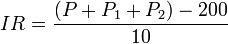 IR – wskaźnik RuffieraP - tętno w spoczynkoweP1 – tętno bezpośrednio po wysiłkuP2 – tętno po 1 minucie wypoczynkuInterpretacja wyników0 pkt. –bardzo dobrze0, 1 – 5 pkt. – dobrze5, 1 – 10 pkt. – średnio10, 1 – 15 pkt. – słabo